В период проведения независимой экспертизы (семь рабочих дней) предложения и замечания по проекту НПА просим сообщить письменно на электронный адрес администрации Джумайловского сельского поселения Калининского района adm_dj_2006@mail.ru                                            ПРОЕКТ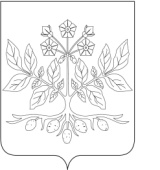 СОВЕТ  ДЖУМАЙЛОВСКОГО  СЕЛЬСКОГО ПОСЕЛЕНИЯ КАЛИНИНСКОГО РАЙОНАР Е Ш Е Н И Еот ______________	                                                                  №_________хутор ДжумайловкаОб утверждении Программа комплексного развития систем коммунальной инфраструктуры Джумайловского сельского поселения Калининского района на 2015 – 2025 годыНа основании Федерального закона от 06.10.2003 N131-ФЗ "Об общих принципах организации местного самоуправления в Российской Федерации", Федерального закона от 30.12.2004 N 210-ФЗ "Об основах регулирования тарифов организаций коммунального комплекса", Приказом Министерства регионального развития Российской Федерации от 06.05.2011 № 204 «О разработке программ комплексного развития систем коммунальной инфраструктуры муниципальных образований», в соответствии с Генеральным планом Джумайловского сельского поселения Калининского района, Уставом Джумайловского сельского поселения Калининского района Совет Джумайловского сельского поселения Калининского района р е ш и л:1.Утвердить Программу комплексного развития систем коммунальной инфраструктуры  Джумайловского сельского поселения Калининского района на 2015 – 2025 годы согласно приложению.2.Обнародовать настоящее решение в установленном порядке.3. Контроль за выполнением настоящего решения возложить на постоянную комиссию Совета Джумайловского сельского поселения Калининского района по вопросам комиссия по бюджету, экономике, налогам и распоряжению муниципальной собственностью, вопросам землепользования и благоустройства. 4. Решение вступает в силу со дня его официального обнародования.Глава Джумайловского сельского поселенияКалининского районаПредседатель Совета Джумайловского сельского поселения Калининского района                                   Е.И.Краснопюр   Е.И.Краснопюр